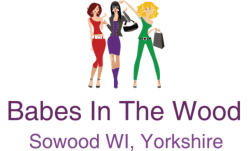 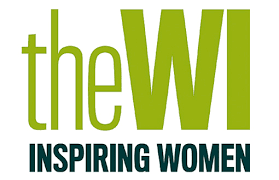 Sowood WI is a busy and friendly group, dedicated to promoting fun, learning and laughter amongst like-minded women and upholding the wider principles and objectives of The Women’s Institute.The President and Committee would like to draw your attention to the following ways in which you can make the most of your membership.BE AN ACTIVE MEMBER: The more you join in the more you will get out of your membership. Check out the various sub groups to see what you might enjoy and look out for information on outings and social events. Better still, present your own ideas to the committee and we will help you make them happen.HAVE A POSITIVE ATTITUDE: Embrace everything we do and remember we have an open-door policy and if you don’t like something then talk to us and where possible get involved in making changes for the better.COMMUNITY AND CHARITY: One of our principle goals is to be a visible force for good in the places we live and to make a positive impact on people’s lives through fund raising and active participation in our community.HANDS ON HELP: Please remember that we need help to set up the community centre every time we meet and to clear up at the end of the night. Watch out for the set-up and catering rotas and please take your turn to help.PAYMENTS AND CANCELLATIONS: Organising our activities and events takes some doing and we would appreciate if you would pay promptly as and when requested. Please remember when booking, that you may also have committed to your share of coach travel. If you are unable to attend an event, please contact the organiser who will try to reallocate your place or arrange a refund where possible.OUR WI “SHOP”: Dip your toe in retail waters by selling your hand made goodies or other wares to fellow members at our main meetings. Remember that according to WI rules anything you promote and sell through our WI attracts a 10% charge which you should submit to the Treasurer at least once a month.PARKING: On busy nights the car park at Sowood Community Centre is a hectic place. Please park carefully and arrange to car share where possible. Better still, as part of our healthy regime come on foot and look out for our walking bus as the weather improves.LOVE YOUR COMMITTEE: Your President, Officers and Committee are ordinary WI members just like you. They put in a huge amount of time and effort to come up with ideas, organise events and to look after everyone’s interests.  The Committee want to make Sowood WI a place where friendship can flourish and creativity can thrive. Talk to them, support them, perhaps become one of them, but most of all please appreciate them!